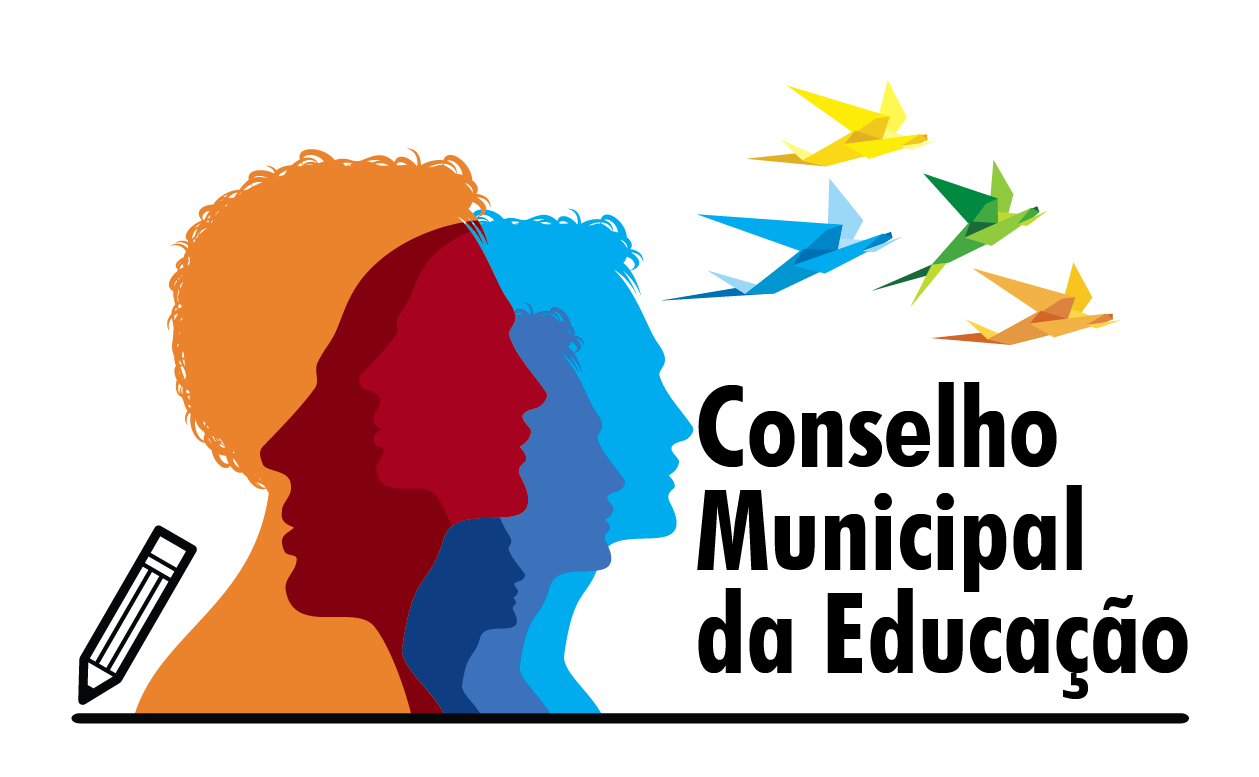 		PAUTA – REUNIÃO EXTRAORDINÁRIA E ORDINÁRIA  2021		Dia: 24 de março de 2021		Extraordinária: 18hrs		Ordinária: 19h00		Local: Online 18h00 – Eleição de membros do CME para o Novo Fundeb19h00 – Deliberação Ofício 15 – Vice-Presidente Marcos Batalha19h05 – Comunicação CME – Mary Ellen19h15 - Formação Regimento Interno destaques e alterações19h45 – Deliberação Ofício 14 – Direito de resposta à veiculação de      matéria datada de 27/02/2021 Página 9 – Sindicato Apeoesp19h50 -  Decreto Restrição na fase Vermelha19h55 – Pedido de deliberação ao plenário para a participação da Comunidade nas reuniões  online20h00 – Encerramento     Salto, 12 de março de 2021		     Evelize Assunta Padovani – Presidente CME		     RG 11 502 730 0 